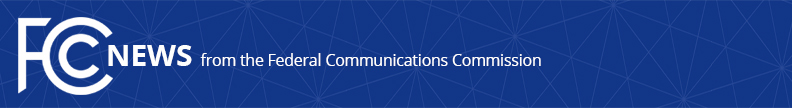 Media Contact: Evan Swarztrauber, (202) 418-2261Evan.Swarztrauber@fcc.govFor Immediate ReleaseSTATEMENT OF COMMISSIONER BRENDAN CARROn David Redl’s Service as Administrator of NTIAWASHINGTON, May 9, 2019—“From our time in law school together, I have had the good fortune of knowing Administrator David Redl.  Through his service on Capitol Hill, his leadership of NTIA, and his work advising the President on telecom policy, David has played a key role in securing U.S. leadership in technology policy.  The country has benefited greatly from his deep knowledge of spectrum policy and his dedicated public service.   I wish him all the best in his future endeavors.”###Office of Commissioner Brendan Carr: (202) 418-2200Twitter: @BrendanCarrFCCwww.fcc.gov/about/leadership/brendan-carr